วิทยาลัยพยาบาลบรมราชชนนี สุรินทร์ทะเบียนรายชื่อหนังสือทางการพยาบาล สาขาการพยาบาลสูติศาสตร์ ฉบับภาษาไทย**********สถิติ: หนังสือการพยาบาลสูติศาสตร์-2554-2563 (ฉบับภาษาไทย)
ดึงข้อมูลจากแท็ก: 060 เฉพาะข้อมูลในปี: 2554 2555 2556 2557 2558 2559 2560 2561 2562 2563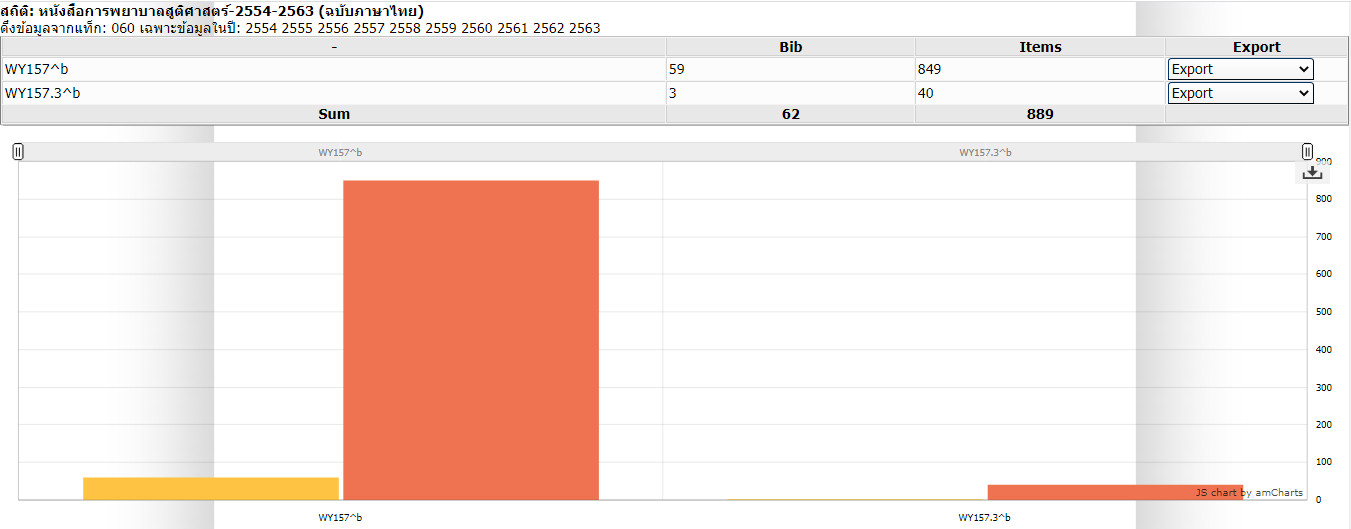 สถิติ: หนังสือการพยาบาลสูติศาสตร์-2554-2563 (ฉบับภาษาไทย)
ดึงข้อมูลจากแท็ก: 060 ด้วย WY157^b เฉพาะข้อมูลในปี: 2554 2555 2556 2557 2558 2559 2560 2561 2562 2563
59 Bib 849 Itemsการพยาบาลสูติศาสตร์ สถิติ: หนังสือการพยาบาลสูติศาสตร์-2554-2563 (ฉบับภาษาไทย)
ดึงข้อมูลจากแท็ก: 060 ด้วย WY157.3^b เฉพาะข้อมูลในปี: 2554 2555 2556 2557 2558 2559 2560 2561 2562 2563
3 Bib 40 Itemsเลขหมู่ : WY157.3การพยาบาลมารดาทารก
รายการจำนวนชื่อเรื่องจำนวนเล่มหมายเหตุการพยาบาลสูติศาสตร์62889ลำดับเลขหมู่รายการผู้แต่งปีพิมพ์จำนวน1WY157 ค127ม 2554คณาจารย์เครือข่ายวิทยาลัยในสังกัดสถาบันพระบรมราชชนก ภาคตะวันออกเฉียงเหนือ. (2554). สาระทบทวนรายวิชาการพยาบาลมารดาและทารก (ฉบับปรับปรุงครั้งที่ 2). สุรินทร์ : เครือข่ายวิทยาลัยในสังกัดสถาบันพระบรมราชชนก ภาคตะวันออกเฉียงเหนือ,.คณาจารย์เครือข่ายวิทยาลัยในสังกัดสถาบันพระบรมราชชนก ภาคตะวันออกเฉียงเหนือ255492WY157 ค127ผ 2554คณาจารย์เครือข่ายวิทยาลัยในสังกัดสถาบันพระบรมราชชนก ภาคตะวันออกเฉียงเหนือ. (2554).  สาระทบทวนรายวิชาการผดุงครรภ์  (ฉบับปรับปรุงครั้งที่ 2). สุรินทร์ : เครือข่ายวิทยาลัยในสังกัดสถาบันพระบรมราชชนก ภาคตะวันออกเฉียงเหนือ.คณาจารย์เครือข่ายวิทยาลัยในสังกัดสถาบันพระบรมราชชนก ภาคตะวันออกเฉียงเหนือ255463WY157 ส747ก 2554มหาวิทยาลัยสุโขทัยธรรมาธิราช, สาขาวิชาพยาบาลศาสตร์. (2554). เอกสารการสอนชุดวิชาการพยาบาลครอบครัวและการผดุงครรภ์ หน่วยที่ 1-6 (พิมพ์ครั้งที่ 9). นนทบุรี : สำนักพิมพ์มหาวิทยาลัยสุโขทัยธรรมาธิราช.มหาวิทยาลัยสุโขทัยธรรมาธิราช, สาขาวิชาพยาบาลศาสตร์2554104WY157 ส747ก 2554มหาวิทยาลัยสุโขทัยธรรมาธิราช, สาขาวิชาพยาบาลศาสตร์. (2554). เอกสารการสอนชุดวิชาการพยาบาลครอบครัวและการผดุงครรภ์ หน่วยที่ 7-10 (พิมพ์ครั้งที่ 9). นนทบุรี : สำนักพิมพ์มหาวิทยาลัยสุโขทัยธรรมาธิราช.มหาวิทยาลัยสุโขทัยธรรมาธิราช.สาขาวิชาพยาบาลศาสตร์2554105WY157 ส747ก 2554มหาวิทยาลัยสุโขทัยธรรมาธิราช, สาขาวิชาพยาบาลศาสตร์. (2554). เอกสารการสอนชุดวิชาการพยาบาลครอบครัวและการผดุงครรภ์ หน่วยที่ 11-15 (พิมพ์ครั้งที่ 10).นนทบุรี : สำนักพิมพ์มหาวิทยาลัยสุโขทัยธรรมาธิราช.มหาวิทยาลัยสุโขทัยธรรมาธิราช.สาขาวิชาพยาบาลศาสตร์2554106WY157 ม497ก 2554มาลีวัล เลิศสาครศิริ. (2554). การพยาบาลหญิงตั้งครรภ์ที่มีภาวะแทรกซ้อน ฉบับปรับปรุง. กรุงเทพฯ : โรงพิมพ์อัสสัมชัญ.มาลีวัล เลิศสาครศิริ2554117WY157 ว729ก 2554วิไลพรรณ สวัสดิ์พาณิชย์. (2554). การพยาบาลมารดาหลังคลอด  (พิมพ์ครั้งที่ 7). ชลบุรี : ภาควิชาการพยาบาลแม่และเด็ก คณะพยาบาลศาสตร์มหาวิทยาลัยบูรพา.วิไลพรรณ สวัสดิ์พาณิชย์2554108WY157 ศ561 2554ศีตรา มยูขโชติ, จุฬารัตน์ ห้าวหาญและศศิธร วิโสรัมย์. (2554). การพยาบาลผู้คลอดที่มีภาวะคลอดยากและสูติศาสตร์หัตถการ . สุรินทร์ : วิทยาลัยพยาบาลบรมราชชนนี สุรินทร์.ศีตรา มยูขโชติ, จุฬารัตน์ ห้าวหาญ และศศิธร วิโสรัมย์255429WY157 ศ213ค 2554ศรีนวล โอสถเสถียร. (2554). คู่มือจุดเน้นทางการพยาบาลแม่-เด็กและการผดุงครรภ์  (พิมพ์ครั้งที่ 6 ฉบับปรับปรุงครั้งที่ 3). กรุงเทพฯ : วี เจ พริ้นติ้ง.ศรีนวล โอสถเสถียร25541510WY157 ส825ก 2554สุปิยา วิริไฟ. (2554). การพยาบาลหญิงตั้งครรภ์ที่เป็นโรคเบาหวาน.มหาสารคาม : วิทยาลัยพยาบาลศรีมหาสารคาม.สุปิยา วิริไฟ2554111WY157 ส838ก 2554สุภาพ ไทยแท้. (2554). การพยาบาลสูติศาสตร์ : ภาวะผิดปกติในระยะคลอด. กรุงเทพฯ : สำนักพิมพ์แห่งจุฬาลงกรณ์มหาวิทยาลัย.สุภาพ ไทยแท้25541312WY157 ส838ก 2554สุภาวดี เครือโชติกุล. (2554). การพยาบาลสูติศาสตร์ : ภาวะแทรกซ้อนระหว่างตั้งครรภ์  (พิมพ์ครั้งที่ 3). กรุงเทพฯ : สำนักพิมพ์แห่งจุฬาลงกรณ์มหาวิทยาลัย.สุภาวดี เครือโชติกุล25541013WY157 ค181 2554อภิรัช อินทรางกูร ณ อยุธยา (บรรณาธิการ). (2554). ความรู้เบื้องต้นการพยาบาลผดุงครรภ์ เล่ม 2 (ระยะคลอดและหลังคลอด. เชียงใหม่ : คณะพยาบาลศาสตร์ มหาวิทยาลัยเชียงใหม่.บรรณาธิการ อภิรัช อินทรางกูร ณ อยุธยา25541014WY157 ค181 2554อำไพ จารุวัชรพาณิชกุล. (2554). ความรู้เบื้องต้นการพยาบาลผดุงครรภ์ เล่ม 1(ระยะตั้งครรภ์). เชียงใหม่ : คณะพยาบาลศาสตร์ มหาวิทยาลัยเชียงใหม่.อำไพ จารุวัชรพาณิชกุล25541515WY157 ก125ก 2555กนกวรรณ ฉันธนะมงคล. (2555). การพยาบาลสตรีตั้งครรภ์ที่มีภาวะแทรกซ้อนทางอายุรกรรม นรีเวชและศัลยกรรม  (พิมพ์ครั้งที่ 2).สมุทรปราการ : โครงการสำนักพิมพ์มหาวิทยาลัยหัวเฉียวเฉลิมพระเกียรติ.กนกวรรณ ฉันธนะมงคล25553016WY157 ช114ก 2555ชฎาภรณ์ วัฒนวิไล. (2555). การพยาบาลสตรีที่มีภาวะฉุกเฉินในระยะตั้งครรภ์และคลอด. กรุงเทพฯ : ซี จี ทูล.ชฎาภรณ์ วัฒนวิไล25551517WY157 ก492 2555นันทพร แสนศิริพันธ์ และฉวี เบาทรวง (บรรณาธิการ). (2555). การพยาบาลผดุงครรภ์. เล่ม 3, สตรีที่มีภาวะแทรกซ้อน. เชียงใหม่ : คณะพยาบาลศาสตร์ มหาวิทยาลัยเชียงใหม่.บรรณาธิการ นันทพร แสนสิริพันธ์, ฉวี เบาทรวง25551018WY157 ล233ก 2555Luxner, K. L. (2555). การวางแผนการพยาบาลมารดาและทารก  (คณาจารย์วิทยาลัยพยาบาลบรมราชนนี กรุงเทพ,  ผู้แปล). กรุงเทพฯ : เซนเกจ เลินนิ่ง (ประเทศไทย),Luxner, K. L25552519WY157 ห321 2555วิโรจน์ ไววานิชกิจ (บรรณาธิการ). (2555). หลักการตรวจทางห้องปฏิบัติการด้านสูติศาสตร์สำหรับพยาบาล แพทย์และบุคลากรทางแพทย์. กรุงเทพฯ : โรงพิมพ์แห่งจุฬาลงกรณ์มหาวิทยาลัย.วิโรจน์ ไววานิชกิจ บรรณาธิการ2555520WY157 ส727ก 2555สินีนาฏ หงษ์ระนัย. (2555). การพยาบาลในระยะคลอด : หลักฐานเชิงประจักษ์จากงานวิจัย. กรุงเทพฯ : แดเน็กซ์ อินเตอร์คอร์ปอเรชั่น.สินีนาฏ หงษ์ระนัย25552021WY157 ส838ก 2555สุภาพ ไทยแท้. (2555). การพยาบาลสูติศาสตร์ : ภาวะผิดปกติในระยะคลอด (พิมพ์ครั้งที่ 2). กรุงเทพฯ : สำนักพิมพ์แห่งจุฬาลงกรณ์มหาวิทยาลัย.สุภาพ ไทยแท้25552322WY157 ก125ก 2556กนกวรรณ ฉันธนะมงคล. (2556). การพยาบาลสตรีตั้งครรภ์ที่มีภาวะแทรกซ้อนทางอายุรกรรม นรีเวชและศัลยกรรม  (พิมพ์ครั้งที่ 3).สมุทรปราการ : โครงการสำนักพิมพ์มหาวิทยาลัยหัวเฉียวเฉลิมพระเกียรติ.กนกวรรณ ฉันธนะมงคล2556523WY157 ด429ท 2556ดาริน โต๊ะกานิ และศิริพันธุ์ ศิริพันธุ์. (2556). ทักษะทางการพยาบาลมารดาทารกและการผดุงครรภ์. กรุงเทพฯ : วิทยพัฒน์.ดาริน โต๊ะกานิ, ศิริพันธุ์ ศิริพันธุ์25562524WY157 ม133ก 2556มณีภรณ์ โสมานุสรณ์ (บรรณาธิการ). (2556). การพยาบาลสูติศาสตร์. เล่ม 2 (พิมพ์ครั้งที่ 11). นนทบุรี : โครงการสวัสดิการวิชาการ สถาบันพระบรมราชชนก.มณีภรณ์ โสมานุสรณ์ บรรณาธิการ25562025WY157 ก492 2556วรรณรัตน์ สุวรรณ (บรรณาธิการ). (2556). การพยาบาลสตรีตั้งครรภ์. นนทบุรี : โครงการสวัสดิการวิชาการ สถาบันพระบรมราชชนก.วรรณรัตน์ สุวรรณ บรรณาธิการ25563026WY157 ว835ก 2556วีรวรรณ ภาษาประเทศ, เพ็ญพักตร์ ลูกอินทร์ และสิตานันท์ ศรีใจวงศ์.(2556). การพยาบาลระยะคลอด. นนทบุรี : โครงการสวัสดิการวิชาการ สถาบันพระบรมราชชนก.วีรวรรณ ภาษาประเทศ, เพ็ญพักตร์ ลูกอินทร์และสิตานันท์ ศรีใจวงศ์25562027WY157 ศ561ค 2556ศีตรา มยูขโชติ, อุตม์ชญาน์ อินทเรือง, พิเชษฐ แซ่โซว และชัชฎาพร จันทรสุข. (2556). การคลอดปกติ. สุรินทร์ : ส.พันธุ์เพ็ญ.ศีตรา มยูขโชติ, อุตม์ชญาน์ อินทเรือง, พิเชษฐ แซ่โซว และชัชฎาพร จันทรสุข25561328WY157 ส827ก 2556สุพร แก้วศิริวรรณ. (2556). การพยาบาลในระยะตั้งครรภ์. กรุงเทพฯ : สำนักพิมพ์แห่งจุฬาลงกรณ์มหาวิทยาลัย.สุพร แก้วศิริวรรณ25562029WY157 ส838ก 2556สุภาพ ไทยแท้. (2556). การพยาบาลสูติศาสตร์ : ภาวะผิดปกติในระยะคลอด (พิมพ์ครั้งที่ 3).กรุงเทพฯ : สำนักพิมพ์แห่งจุฬาลงกรณ์มหาวิทยาลัย.สุภาพ ไทยแท้25562130WY157 ส677 2557จันทรรัตน์ เจริญสันติ (บรรณาธิการ). (2557). สาระหลักทางการพยาบาลมารดา ทารกแรกเกิด และการผดุงครรภ์ เล่มที่ 2 (ระยะตั้งครรภ์). กรุงเทพฯ : โครงการตำรา คณะพยาบาลศาสตร์ มหาวิทยาลัยเชียงใหม่.จันทรรัตน์ เจริญสันติ, บรรณาธิการ25572031WY157 ป135 2557ยุวดี วัฒนานนท์ และศิริวรรณ์ สันทัด (บรรณาธิการ). (2557). ปฏิบัติการพยาบาลสูติศาสตร์-นรีเวชวิทยา. กรุงเทพฯ : โครงการตำราคณะพยาบาลศาสตร์ มหาวิทยาลัยมหิดล.ยุวดี วัฒนานนท์ และศิริวรรณ์ สันทัด25572032WY157 ว256ก 2557วรรณรัตน์ จงเจริญยานนท์ (บรรณาธิการ). (2557). การพยาบาลสูติศาสตร์ เล่ม 1 (พิมพ์ครั้งที่ 12). นนทบุรี : โครงการสวัสดิการวิชาการ สถาบันพระบรมราชชนกกระทรวงสาธารณสุข.วรรณรัตน์ จงเจริญยานนท์ บรรณาธิการ25572033WY157 ก492 2557ศรีเกียรติ อนันต์สวัสดิ์ (บรรณาธิการ). (2557). การพยาบาลสูติศาสตร์. เล่ม 3 (พิมพ์ครั้งที่ 13). นนทบุรี : โครงการสวัสดิการวิชาการ สถาบันพระบรมราชชนกกระทรวงสาธารณสุข.ศรีเกียรติ อนันต์สวัสดิ์, บรรณาธิการ25572034WY157 ก492 2557ศิริวรรณ แสงอินทร์ (บรรณาธิการ). (2557). การพยาบาลมารดาที่มีการคลอดยากและการช่วยคลอด. ชลบุรี : คณะพยาบาลศาสตร์ มหาวิทยาลัยบูรพา.ศิริวรรณ แสงอินทร์, บรรณาธิการ25572035WY157 ส258ก 2557สมบูรณ์ บุณยเกียรติ. (2557). การพยาบาลสตรีตั้งครรภ์ที่มีความเสี่ยงสูง 1. กรุงเทพฯ : สิทธนา ก๊อปปี้ เซ็นเตอร์.สมบูรณ์ บุณยเกียรติ25572036WY157 ส677 2557อำไพ จารุวัชรพาณิชกุล (บรรณาธิการ). (2557). สาระหลักทางการพยาบาลมารดา ทารกแรกเกิด และการผดุงครรภ์ เล่มที่ 1 (ระยะตั้งครรภ์). เชียงใหม่ : โครงการตำรา คณะพยาบาลศาสตร์ มหาวิทยาลัยเชียงใหม่.อำไพ จารุวัชรพาณิชกุล บรรณาธิการ25571037WY157 ช114ก 2558ชฎาภรณ์ วัฒนวิไล. (2558). การพยาบาลสตรีที่มีภาวะฉุกเฉินในระยะตั้งครรภ์และคลอด. กรุงเทพฯ : สำนักพิมพ์แห่งจุฬาลงกรณ์มหาวิทยาลัย.ชฎาภรณ์ วัฒนวิไล25581038WY157 น419ก 2558นันทพร แสนศิริพันธ์ และสุกัญญา ปริสัญญกุล. (2558). การพยาบาลในระยะคลอด : แนวคิด ทฤษฎี สู่การปฏิบัติ. เชียงใหม่ : โครงการตำรา คณะพยาบาลศาสตร์ มหาวิทยาลัยเชียงใหม่.นันทพร แสนศิริพันธ์, สุกัญญา ปริสัญญกุล25581739WY157 ม516ก 2558มาลีวัล เลิศสาครศิริ. (2558). การพยาบาลสตรีในระยะตั้งครรภ์และระยะคลอด. กรุงเทพฯ : อัสสัมชัญ.มาลีวัล เลิศสาครศิริ25581040WY157 ศ561ก 2558ศีตรา มยูขโชติ และชัชฎาพร จันทรสุข. (2558). การพยาบาลมารดาที่มีภาวะฉุกเฉินจากการคลอด (พิมพ์ครั้งที่ 2). กรุงเทพฯ : ส.พันธุ์เพ็ญ.ศีตรา มยูขโชติ และชัชฎาพร จันทรสุข2558241WY157 ท119 2559เพื่อนช่วยจำ. (2559). ทบทวนการพยาบาลมารดาและทารกและทบทวนการผดุงครรภ์. ม.ป.ท. : ม.ป.พ.เพื่อนช่วยจำ2559542WY157 ป621พ 2559ปิยะนุช พรหมสาขา ณ สกลนคร. (2559). พฤติกรรมส่งเสริมสุขภาพและการพยาบาลเพื่อการส่งเสริมสุขภาพหลังคลอด  (พิมพ์ครั้งที่ 2).ขอนแก่น: เพ็ญพรินติ้ง.ปิยะนุช พรหมสาขา ณ สกลนคร2559343WY157 ภ367ก 2559ภัทรพร อรัณยภาค. (2559). การพยาบาลระยะคลอด  (พิมพ์ครั้งที่ 2).กรุงเทพฯ : โรงพิมพ์สถาบันวิศวกรรมการพิมพ์ มหาวิทยาลัยสยาม.ภัทรพร อรัณยภาค25591044WY157 จ275ก 2560จันทรรัตน์ เจริญสันติ (บรรณาธิการ). (2560). การพยาบาลและการผดุงครรภ์ : สตรีในระยะตั้งครรภ์. เชียงใหม่ : โครงการตำราคณะพยาบาลศาสตร์ มหาวิทยาลัยเชียงใหม่.จันทรรัตน์ เจริญสันติ, บรรณาธิการ25602045WY157 น419 2560นันทพร แสนศิริพันธ์ และฉวี เบาทรวง. (บรรณาธิการ). (2560). การพยาบาลและการผดุงครรภ์ สตรีที่มีภาวะแทรกซ้อน. เชียงใหม่ : คณะพยาบาลศาสตร์ มหาวิทยาลัยเชียงใหม่.บรรณาธิการ นันทพร แสนศิริพันธ์ และฉวี เบาทรวง.25602046WY157 ก492 2560ปิยะนันท์ ลิมเรืองรอง (บรรณาธิการ). (2560). การพยาบาลสตรีระยะตั้งครรภ์. กรุงเทพฯ : โครงการตำราคณะพยาบาลศาสตร์ มหาวิทยาลัยมหิดล.บรรณาธิการ, ปิยะนันท์ ลิมเรืองรอง25603047WY157 ม516น 2560มาลีวัล เลิศสาครศิริ. (2560). แนวคิดและการพยาบาลสตรีตั้งครรภ์ที่มีภาวะแทรกซ้อน ปรับปรุงใหม่. กรุงเทพฯ : โครงการตำราวิทยาลัยเซนต์หลุยส์.มาลีวัล เลิศสาครศิริ25602048WY157 ศ561ก 2560ศีตรา มยูขโชติ และอุตม์ชญาน์ อินทเรือง. (2560). การพยาบาลมารดาคลอดปกติ. สุรินทร์: ส.พันธุ์เพ็ญ.ศีตรา มยูขโชติ และอุตม์ชญาน์ อินทเรือง2560349WY157 น419 2561นันทพร แสนศิริพันธ์ และฉวี เบาทรวง (บรรณาธิการ). (2561). การพยาบาลและการผดุงครรภ์ สตรีที่มีภาวะแทรกซ้อน (พิมพ์ครั้งที่ 2).เชียงใหม่ : คณะพยาบาลศาสตร์ มหาวิทยาลัยเชียงใหม่.บรรณาธิการ นันทพร แสนศิริพันธ์ และฉวี เบาทรวง25611050WY157 ศ561พ 2561ศีตรา มยูขโชติ และชัชฎาพร จันทรสุข. (2561). การพยาบาลมารดาที่มีภาวะฉุกเฉินจากการคลอด  (พิมพ์ครั้งที่ 3). สุรินทร์: วิทยาลัยพยาบาลบรมราชชนนี สุรินทร์.ศีตรา มยูขโชติ และชัชฎาพร จันทรสุข25611251WY157 ศ287ค 2561ศศิกานต์ กาละ. (2561). การสนับสนุนการเลี้ยงลูกด้วยนมแม่: บทบาทพยาบาล. สงขลา : ชานเมืองการพิมพ์.ศศิกานต์ กาละ2561552WY157 ช114ก 2562ชฎาภรณ์ เอกธรรมสุทธิ์ และเกษร สุวิทยะศิริ. (2562). การพยาบาลในระยะคลอด (พิมพ์ครั้งที่ 2). นนทบุรี : โครงการสวัสดิการวิชาการ สถาบันพระบรมราชชนก กระทรวงสาธารณสุข.ชฎาภรณ์ เอกธรรมสุทธิ์ และเกษร       สุวิทยะศิริ25621053WY157 ก492บ 2562บังอร ศุภวิทิตพัฒนา และปิยะภรณ์ ประสิทธิ์วัฒนเสรี (บรรณาธิการ). (2562). การพยาบาลและการผดุงครรภ์ : สตรีที่มีภาวะเสี่ยงและภาวะแทรกซ้อน. เชียงใหม่: คณะพยาบาลศาสตร์ มหาวิทยาลัยเชียงใหม่.บรรณาธิการ, บังอร ศุภวิทิตพัฒนา และปิยะภรณ์ ประสิทธิ์วัฒนเสรี25622054WY157 ก492 2562ปิยะนันท์ ลิมเรืองรอง (บรรณาธิการ). (2562). การพยาบาลสตรีระยะตั้งครรภ์ (พิมพ์ครั้งที่ 2). กรุงเทพฯ: โครงการตำราคณะพยาบาลศาสตร์ มหาวิทยาลัยมหิดล.บรรณาธิการ, ปิยะนันท์ ลิมเรืองรอง25622055WY157 ก492 ป 2562ปิยะนุช ชูโต (บรรณาธิการ). (2562). การพยาบาลและการผดุงครรภ์: สตรีในระยะคลอดและหลังคลอด. เชียงใหม่: โครงการตำราคณะพยาบาลศาสตร์ มหาวิทยาลัยเชียงใหม่.บรรณาธิการ ปิยะนุช ชูโต25622056WY157 ม516ก 2562มาลีวัล เลิศสาครศิริ. (2562). การพยาบาลสตรีในระยะตั้งครรภ์และระยะคลอด  (พิมพ์ครั้งที่ 2). กรุงเทพฯ : จามจุรีโปรดักส์.มาลีวัล เลิศสาครศิริ25622057WY157 อ793ก 2562อุดมวรรณ วันศรี และณัฐรินทร์ สกุลนิธิวัฒน์. (2562). การพยาบาลมารดาหลังคลอด. อุบลราชธานี: วิทยาลัยพยาบาลบรมราชชนนี สรรพสิทธิประสงค์.อุดมวรรณ วันศรี และณัฐรินทร์ สกุลนิธิวัฒน์.2562358WY157 จ318ก 2563จารีศรี กุลศิริปัญโญ. (2563). การพยาบาลหญิงตั้งครรภ์ที่มีภาวะเลือดออกก่อนคลอด. กรุงเทพฯ : เอ็นพี่เพรส.จารีศรี กุลศิริปัญโญ25632059WY157 ศ561 2563ศีตรา มยูขโชติ และจุฬารัตน์ ห้าวหาญ. (2563). การพยาบาลผู้คลอดที่มีภาวะคลอดยากและสูติศาสตร์หัตถการ (พิมพ์ครั้งที่ 3). สุรินทร์ : วิทยาลัยพยาบาลบรมราชชนนี สุรินทร์.ศีตรา มยูขโชติ และจุฬารัตน์ ห้าวหาญ256315ลำดับเลขหมู่รายการผู้แต่งปีพิมพ์จำนวน1WY157.3 ก125ก 2559กนกวรรณ ฉันธนะมงคล. (2559). การพยาบาลสตรีที่มีโรคร่วมกับการตั้งครรภ์. ปทุมธานี : สำนักพิมพ์มหาวิทยาลัยรังสิต.กนกวรรณ ฉันธนะมงคล255922WY157.3 ก125ก 2560กนกวรรณ ฉันธนะมงคล. (2560). การพยาบาลสตรีที่มีโรคร่วมกับการตั้งครรภ์ (พิมพ์ครั้งที่ 2). ปทุมธานี : สำนักพิมพ์มหาวิทยาลัยรังสิต.กนกวรรณ ฉันธนะมงคล2560183WY157.3 ก622 2563กาญจนา ศรีสวัสดิ์. (2563). การพยาบาลสำหรับสตรีตั้งครรภ์ . กรุงเทพฯ : สำนักพิมพ์จุฬาลงกรณ์มหาวิทยาลัย.กาญจนา ศรีสวัสดิ์256320